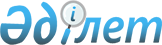 О предоставлении социальной помощи на приобретение топлива специалистам государственных организаций здравоохранения, социального обеспечения, образования, культуры, спорта и ветеринарии, проживающим и работающим в сельских населенных пунктах Сайрамского района
					
			Утративший силу
			
			
		
					Решение Сайрамского районного маслихата Южно-Казахстанской области от 26 апреля 2013 года № 17-109/V. Зарегистрировано Департаментом юстиции Южно-Казахстанской области 22 мая 2013 года № 2287. Утратило силу решением Сайрамского районного маслихата Южно-Казахстанской области от 23 декабря 2014 года № 40-266/V      Сноска. Утратило силу решением Сайрамского районного маслихата Южно-Казахстанской области от 23.12.2014 № 40-266/V.

      В соответствии с подпунктом 15) пункта 1 статьи 6 Закона Республики Казахстан от 23 января 2001 года «О местном государственном управлении и самоуправлении в Республике Казахстан», пунктом 5 статьи 18 Закона Республики Казахстан от 8 июля 2005 года «О государственном регулировании развития агропромышленного комплекса и сельских территорий» Сайрамский районный маслихат РЕШИЛ:



      1. Предоставить специалистам государственных организаций здравоохранения, социального обеспечения, образования, культуры, спорта и ветеринарии, проживающим и работающим в сельских населенных пунктах Сайрамского района социальную помощь на приобретение топлива в размере 1 месячного расчетного показателя, за счет средств местного бюджета.



      2. Настоящее решение вводится в действие по истечении десяти календарных дней со дня его первого официального опубликования.            Председатель сессии районного маслихата    М. Сиддиков            Секретарь районного маслихата              К. Орашов 
					© 2012. РГП на ПХВ «Институт законодательства и правовой информации Республики Казахстан» Министерства юстиции Республики Казахстан
				